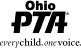     OHIO PTA ACHIEVEMENT AWARDThe Ohio PTA Achievement Award was created to provide an opportunity to honor those individuals who have rendered outstanding service to children and youth. Proceeds from this award benefit the Ohio PTA Memorial Scholarship Fund, which provides scholarships for graduating high school seniors across the state of Ohio.   The recipient of the Ohio PTA Achievement Award does not need to be a voting member. The recipient may become a voting member upon payment of membership dues to a local PTA/PTSA.Order Form:Please send a check for $50.00 for the Ohio PTA Achievement Award. The honoree will receive a certificate and an Achievement Award Pin. The Name of PTA presenting award  	We would like to honor:Honoree’s Name 	Honoree’s email address __________________________________________________Date on which presentation is to be made: 	Please send the award to the following for presentation:Name: 	Address 	City and Zip code  	Phone (      ) 	_________________E-Mail 	___________________________________Please check the box and include an additional $9.00 for USPS Priority Mail (1 – 3 business day) delivery. Thank You!